Your recent request for information is replicated below, together with our response.I am requesting information surrounding overtime costs between 25th March 2024 and 7th April 2024.I am requesting the total cost of Police Overtime in this this time period.Please could these costs be broken down into a daily basis - or if not possible, a weekly basis.In response to your request, and in terms of Section 17 of the Freedom of Information (Scotland) Act 2002, this represents a notice that the information you seek is not held by Police Scotland.The information you have requested is not available at this time as any overtime worked during that period may not have been claimed or processed yet.  To be of assistance, I can advise that it is likely to be early June before this information is available and you may wish to submit a new FOI Request at that time.If you require any further assistance, please contact us quoting the reference above.You can request a review of this response within the next 40 working days by email or by letter (Information Management - FOI, Police Scotland, Clyde Gateway, 2 French Street, Dalmarnock, G40 4EH).  Requests must include the reason for your dissatisfaction.If you remain dissatisfied following our review response, you can appeal to the Office of the Scottish Information Commissioner (OSIC) within 6 months - online, by email or by letter (OSIC, Kinburn Castle, Doubledykes Road, St Andrews, KY16 9DS).Following an OSIC appeal, you can appeal to the Court of Session on a point of law only. This response will be added to our Disclosure Log in seven days' time.Every effort has been taken to ensure our response is as accessible as possible. If you require this response to be provided in an alternative format, please let us know.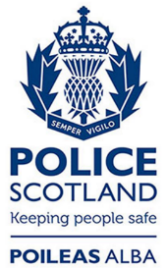 Freedom of Information ResponseOur reference:  FOI 24-1004Responded to:  3 May 2024